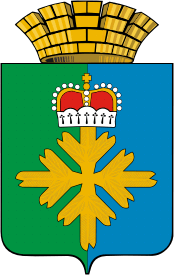 ДУМА ГОРОДСКОГО ОКРУГА ПЕЛЫМПЯТОГО СОЗЫВАДВАДЦАТЬ ЧЕТВЕРТОЕ   ЗАСЕДАНИЕРЕШЕНИЕот 18.12.2014 г. № 50/24п. ПелымО внесении изменений в решение Думы городского округа Пелым от 24.12.2013 года № 136/16«Об утверждении бюджета городского округа Пелым на 2014 год и плановый период 2015-2016 годов» В соответствии с Бюджетным кодексом Российской Федерации, Законом Свердловской области от 9 декабря 2013 года № 125-ОЗ «Об областном бюджете на 2014 год и плановый период 2015 и 2016 годов» (в ред. от 06.06.2014), на основании Постановления Правительства Свердловской области от 28.10.2014 № 931-ПП «Об утверждении распределения объемов субвенций из областного бюджета местным бюджетам на финансовое обеспечение государственных гарантий реализации прав на получение общедоступного и бесплатного дошкольного образования в муниципальных дошкольных образовательных организациях, дошкольного, начального общего, основного общего, среднего общего образования в муниципальных общеобразовательных организациях и финансовое обеспечение дополнительного образования детей в муниципальных общеобразовательных организациях, не распределенных Законом Свердловской области от 09 декабря 2013 года № 125-ОЗ «Об областном бюджете на 2014 год и плановый период 2015 и 2016 годов», в 2014 году», руководствуясь статьей 54 Устава городского округа Пелым, Дума городского округа ПелымРЕШИЛА:Уменьшить доходы местного бюджета на 2014 год  на  3 787 600 рублей.Уменьшить расходы местного бюджета на 2014 год  на 3 787 600 рублей.3.  Внести в решение Думы городского округа Пелым от 24.12.2013 года  № 136/16 «Об утверждении бюджета городского округа Пелым на 2014 год и плановый период 2015-2016 годов» следующие изменения:3.1. абзац первый подпункта 1 пункта 1 изложить в следующей редакции:«1) общий объем доходов бюджета городского округа Пелым составляет: на 2014 год – 135 361 100 рублей, в том числе объем межбюджетных трансфертов из областного бюджета – 70 786 600 рублей;»;3.2. абзац первый подпункта 2 пункта 1 изложить в следующей редакции:«2) общий объем расходов бюджета городского округа Пелым составляет: на 2014 год – 144 141 797 рублей, в том числе объем расходов, осуществляемых за счет субвенций из областного бюджета – 40 583 000 рублей;».4. Приложения 1, 4, 6, 9, изложить в новой редакции (прилагаются).5. Настоящее Решение вступает в силу после официального опубликования (обнародования).Глава городского округа Пелым                                                          Ш.Т. Алиев Заместитель председателя Думы городского округа Пелым                                                                    М.А. Щинов 